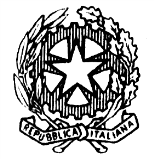 TRIBUNALE DI NOCERA INFERIORESEZIONE PENALEUDIENZA 02.12.2020 ore 09.30I° CollegioORDINE DI CHIAMATA DEI PROCESSIFARES Khaled RGT n. 1567-16 – RGNR n. 1806-02: ore 09:30GUIDA Giuseppe RGT n. 782-19 – RGNR n. 1127-18: ore 09:45INGENITO Francesco RGT n. 1710-18 – RGNR n. 8825-15: ore 10:00MARANZANO Livio RGT n. 369-20 – RGNR n. 852-19: ore 10:15PETROSINO Bruno N. SIGE 2020/69: ore 10:30PRUDENZANO Pasquale + 19 RGT n. 369-20 – RGNR n. 852-19: ore 11:00